                                                ПАМЯТКА ДЛЯ РОДИТЕЛЕЙ:«ПРАВИЛА ЭТИКЕТА ДЛЯ ДЕТЕЙ   МЛАДШЕГО ДОШКОЛЬНОГО ВОЗРАСТА»Цель: формирование навыков поведения за столом и в общественных местах у детей младшего дошкольного возраста.  Самое первое правило хорошего тона для детей - это уважение ко всем людям и взрослым в частности. Из этого правила выходят все остальные, ведь, по сути, правила этикета — это правила уважительного отношения к другим людям в различных ситуациях.Основные правила этикета детей за столом: садится за стол, и приступать к еде вместе со всеми;       есть молча; нельзя на стол класть локти; нельзя ковыряться руками в тарелке; нельзя чавкать и плеваться едой; Нужно вставать из-за стола вместе со всеми, и обязательно поблагодарить.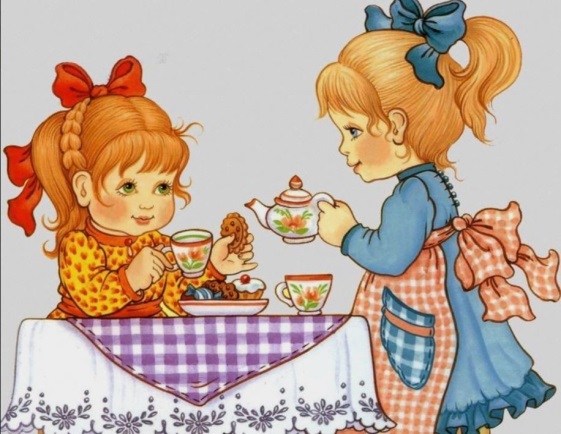 Не стоит потакать ребенку и пропускать неправильное поведение мимо. Не привитые с детства правила этикета за столом  будет трудно культивировать в более старшем возрасте. Не бойтесь постоянно дублировать правила.Правила речевого этикета: всегда здороваться со знакомыми людьми;     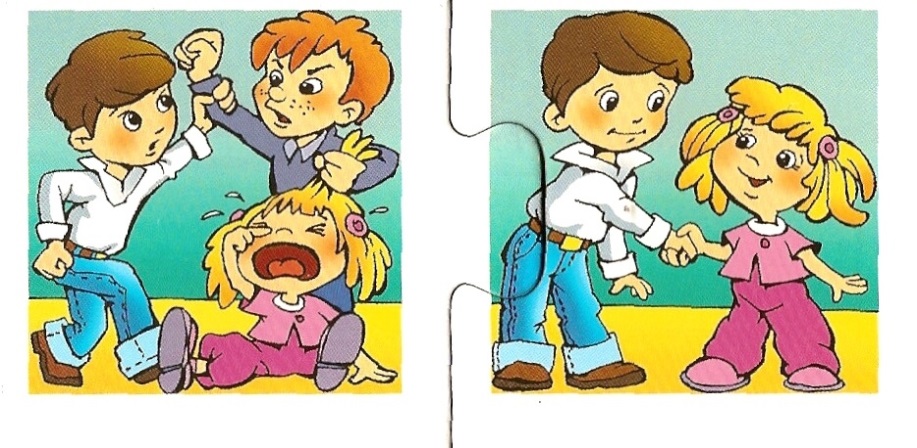  пользоваться при необходимости волшебными словами-спасибо, пожалуйста, приятного аппетита; не следует, ябедничать и обижаться;обращаться к  взрослым на                                                                              «Вы».Правила поведения ребенка в гостях: нельзя приходить в гости без приглашения;       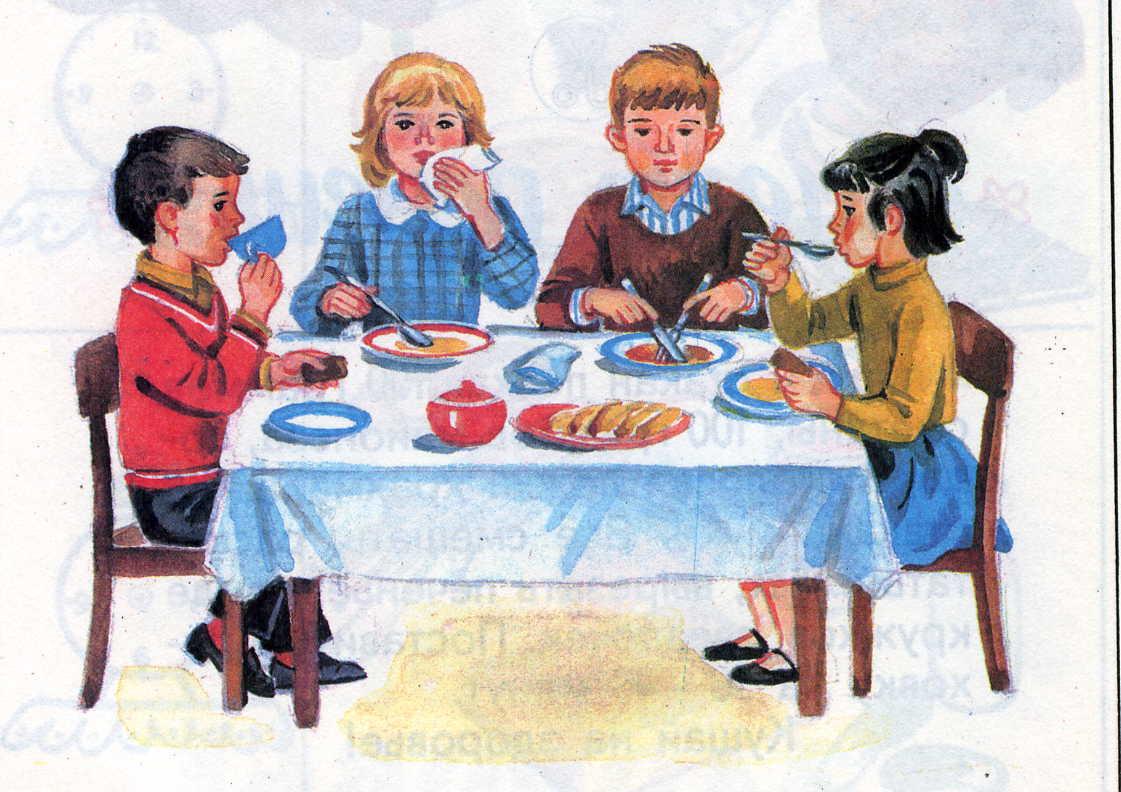  нельзя засиживаться допоздна; нельзя напрашиваться на чай или угощение; идти следует только с хорошим настроением.Правила этикета для детей в общественном месте:в транспорте следует уступать место старшим;     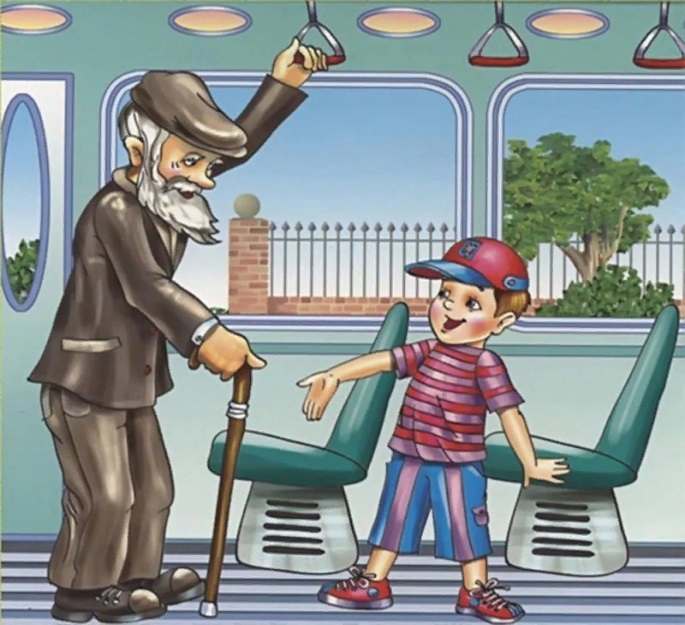 перед тем как зайти в транспорт или магазин, следует сначала предоставить дорогу выходящим;                        неприемлемо громко кричать, петь песни;соблюдать чистоту на улице;нельзя заходить в транспорт с едой или напитками; ни в коем случае не тыкать пальцем;при разговоре не перебивать других людей.         Грубый и невоспитанный ребенок никогда не будет иметь авторитет у сверстников, его не поставят в пример взрослые, а для нормального развития личности все это крайне важно.Помните, что поведение вашего ребенка целиком и полностью зависит от вас, ведь увоспитанных и культурных родителей редко бывают грубые и невоспитанные дети!!!